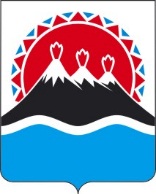 Во исполнение требования части 5 статьи 19 Федерального закона от 05.04.2013 года № 44-ФЗ «О контрактной системе в сфере закупок товаров, работ, услуг для обеспечения государственных и муниципальных нужд», в соответствии с постановлением Правительства Российской Федерации от 02.09.2015 № 926 «Об утверждении Общих правил определения требований к закупаемым заказчиками отдельным видам товаров, работ, услуг (в том числе предельных цен товаров, работ, услуг)», постановлением Правительства Камчатского края от 11.02.2016 № 33-П «Об утверждении требований к порядку разработки и принятия правовых актов Камчатского края о нормировании в сфере закупок товаров, работ, услуг для обеспечения государственных нужд Камчатского края, содержанию указанных актов и обеспечению их исполнения», постановлением Правительства Камчатского края от 21.06.2016 № 232-П «Об утверждении Правил определения требований к закупаемым исполнительными органами государственной власти Камчатского края и подведомственными им краевыми казенными и бюджетными учреждениями отдельным видам товаров, работ, услуг (в том числе предельных цен товаров, работ, услуг)» и на основании решения общественного совета при Агентстве по информатизации и связи Камчатского края (протокол от __.__.2017 №  __)ПРИКАЗЫВАЮ:Утвердить требования к закупаемым Агентством по информатизации и связи Камчатского края отдельным видам товаров, работ, услуг (в том числе предельных цен товаров, работ, услуг) (далее - ведомственный перечень) согласно приложению.Контрактной службе Агентства по информатизации и связи Камчатского края в течение 7 рабочих дней со дня подписания настоящего приказа обеспечить его размещение в единой информационной системе в сфере закупок.Настоящий приказ вступает в силу со дня подписания и применяется для обоснования объекта и (или) объектов закупок, включенных в планы закупок Агентства по информатизации и связи Камчатского края в соответствии с частью 2 статьи 18 Федерального закона от 05.04.2013 № 44-ФЗ «О контрактной системе в сфере закупок товаров, работ, услуг для обеспечения государственных и муниципальных нужд», а также для подготовки обоснований бюджетных ассигнований Агентства в соответствии с приказом Министерства финансов Камчатского края от 31.05.2013 № 75 «Об установлении Порядка представления субъектами бюджетного планирования Камчатского края обоснований бюджетных ассигнований на очередной финансовый год и на плановый период».Приложениек приказу Агентствапо информатизации и связи Камчатского края от __.__.____ № __-пПЕРЕЧЕНЬотдельных видов товаров, работ, услуг, их потребительские свойства (в том числе качество) и иные характеристики(в том числе предельные цены товаров, работ, услуг) к нимПояснительная запискак проекту приказа Агентства по информатизации и связи Камчатского края«Об утверждении требований к закупаемым Агентством по информатизации и связи Камчатского края отдельным видам товаров, работ, услуг (в том числе предельные цены товаров, работ, услуг)»Настоящий проект приказа Агентства по информатизации и связи Камчатского края «Об утверждении требований к закупаемым Агентством по информатизации и связи Камчатского края отдельным видам товаров, работ, услуг (в том числе предельные цены товаров, работ, услуг)» разработан в соответствии с частью 5 статьи 19 Федерального закона от 05.04.2013 № 44-ФЗ «О контрактной системе в сфере закупок товаров, работ, услуг для обеспечения государственных и муниципальных нужд», постановлением Правительства Камчатского края от 11.02.2016 № 33-п «Об утверждении требований к порядку разработки и принятия правовых актов Камчатского края о нормировании в сфере закупок товаров, работ, услуг для обеспечения государственных нужд Камчатского края, содержанию указанных актов и обеспечению их исполнения», постановлением Правительства Камчатского края от 21.06.2016 № 232-П «Об утверждении Правил определения требований к закупаемым исполнительными органами государственной власти Камчатского края и подведомственными им краевыми казенными, бюджетными учреждениями и государственными унитарными предприятиями отдельным видам товаров, работ, услуг (в том числе предельных цен товаров, работ, услуг)».Настоящим проектом приказа предлагается утвердить требования к закупаемым отдельным видам товаров, работ, услуг (в том числе предельных цен товаров, работ, услуг), включённым в планы закупок Агентства в соответствии с частью 2 статьи 18 Федерального закона от 05.04.2013 № 44-ФЗ «О контрактной системе в сфере закупок товаров, работ, услуг для обеспечения государственных и муниципальных нужд».Настоящий проект приказа размещен на официальном сайте исполнительных органов государственной власти Камчатского края в сети Интернет для проведения обсуждения в целях общественного контроля.Срок проведения обсуждения: с ___ по __ _______ 2017 года.Предложения общественных объединений, юридических и физических лиц в целях проведения обсуждения могут быть поданы в электронной или письменной форме.Адрес для направления предложений: 683040, Камчатский край, г. Петропавловск-Камчатский, пл. им. В.И. Ленина, дом 1, Агентство по информатизации и связи Камчатского края.Адрес электронной почты: agais@kamgov.ru.Контактный телефон: 8 (4152) 42-34-22АГЕНТСТВО ПО ИНФОРМАТИЗАЦИИ И СВЯЗИКАМЧАТСКОГО КРАЯ        ПРИКАЗ № __-пг. Петропавловск-Камчатский                                          от «__» ______ 2017 года   Об утверждении требований к закупаемым Агентством по информатизации и связи Камчатского края отдельным видам товаров, работ, услуг (в том числе предельные цены товаров, работ, услуг)Руководитель АгентстваИ.М. Леонтьева№ п/пКод
по ОКПД 2Наименование отдельного вида товаров, работ, услугЕдиница измеренияЕдиница измеренияТребования к потребительским свойствам (в том числе качеству) и иным характеристикам отдельных видов товаров, работ, услуг, установленные приложением 1 к ПравиламТребования к потребительским свойствам (в том числе качеству) и иным характеристикам отдельных видов товаров, работ, услуг, установленные приложением 1 к ПравиламТребования к потребительским свойствам (в том числе качеству) и иным характеристикам отдельных видов товаров, работ, услуг, установленные приложением 1 к ПравиламТребования к потребительским свойствам (в том числе качеству) и иным характеристикам отдельных видов товаров, работ, услуг, установленные приложением 1 к ПравиламТребования к потребительским свойствам (в том числе качеству) и иным характеристикам отдельных видов товаров, работ, услуг, установленные приложением 1 к ПравиламТребования к потребительским свойствам (в том числе качеству) и иным характеристикам отдельных видов товаров, работ, услуг, установленные приложением 1 к Правилам№ п/пКод
по ОКПД 2Наименование отдельного вида товаров, работ, услугкод по ОКЕИнаименованиехарактеристиказначение характеристикихарактеристиказначение характеристикиобоснование отклонения значения характеристики от установленной приложением 1 к Правиламфункциональное назначе-ние*1234567891011Отдельные виды товаров, работ, услуг, установленные приложением 1 к ПравиламОтдельные виды товаров, работ, услуг, установленные приложением 1 к ПравиламОтдельные виды товаров, работ, услуг, установленные приложением 1 к ПравиламОтдельные виды товаров, работ, услуг, установленные приложением 1 к ПравиламОтдельные виды товаров, работ, услуг, установленные приложением 1 к ПравиламОтдельные виды товаров, работ, услуг, установленные приложением 1 к ПравиламОтдельные виды товаров, работ, услуг, установленные приложением 1 к ПравиламОтдельные виды товаров, работ, услуг, установленные приложением 1 к ПравиламОтдельные виды товаров, работ, услуг, установленные приложением 1 к ПравиламОтдельные виды товаров, работ, услуг, установленные приложением 1 к ПравиламОтдельные виды товаров, работ, услуг, установленные приложением 1 к Правилам26.20.11Компьютеры портативные массой не более 10 кг такие, как ноутбуки, планшетные компьютеры, карманные компьютеры, в том числе совмещающие функции мобильного телефонного аппарата, электронные записные книжки и аналогичная компьютерная техника. Пояснения по требуемой продукции: ноутбуки, планшетные компьютеры:796Штукаразмер и тип экрана; вес;тип процессора; частота процессора;размер оперативной памяти;объем накопителя, тип жёсткого диска;оптический привод;наличие модулей Wi-Fi; Bluetooth; поддержки 3G (UMTS);тип видеоадаптера;время работы;операционная система;предустановленное программное обеспечение;предельная цена.не установлено----26.20.11ноутбук
для государственных гражданских служащих, замещающих должности категории:"руководители";"помощники (советники)";"специалисты";"обеспечивающие специалисты".796Штука/-/-/-//-/-/-/размер и тип экрана; вес;тип процессора; частота процессора;размер оперативной памяти;объем накопителя, тип жёсткого диска;оптический привод;наличие модулей Wi-Fi; Bluetooth; поддержки 3G (UMTS);тип видеоадаптера;время работы;операционная система;предустановленное программное обеспечение;предельная цена.матовый, матрица IPS, диагональ не более 17 дюймов, разрешение не более 2560 * 1600 пикселов;не более 3 кг;многоядерный процессор частотой не более 3,5 Ггц;не более 12 Гб ОЗУ;внутренний жесткий диск HDD объемом не более 1 Тб;встроенный оптический привод BlueRay/DVD-RW;встроенные модули Wi-Fi, 3G / 4G LTE/ HSPA+;видеоадаптер с объемом памяти не более 3Gb;автономное время работы с текстом в интервале от 4 до 11 часов;ОС Windows 7/8/10 или СПО локализованное;от производителя;не более 90 тыс. рублей--26.20.11планшетный компьютердля государственных гражданских служащих, замещающих должности категории:"руководители";"помощники (советники)";"специалисты";"обеспечивающие специалисты".796Штука/-/-/-//-/-/-/размер и тип экрана; вес;тип процессора; частота процессора;размер оперативной памяти;объем накопителя, тип жёсткого диска;оптический привод;наличие модулей Wi-Fi; Bluetooth; поддержки 3G (UMTS);тип видеоадаптера;время работы;операционная система;предустановленное программное обеспечение;предельная цена.экран не более 12,9 дюймов, разрешение не более 2048*1536 пикселов;не более 1,0 кг;многоядерный процессор с частотой не более 3,5 Ггц;не более 4 Гб ОЗУ;не более 128 Гб встроенной памяти;отсутствует;встроенные модули Wi-Fi; 3G / 4G LTE/ HSPA+;(значение не установлено);автономное время работы с текстом в интервале от 6 до 12 часов;Android / IOS / Windows Mobile;от производителя;не более 70 тыс. рублей.--26.20.15Машины вычислительные электронные цифровые прочие; содержащие или не содержащие в одном корпусе одно или два из следующих устройств для автоматической обработки данных: запоминающие устройства; устройства ввода; устройства вывода.Пояснения по требуемой продукции:компьютеры персональные настольные; рабочие станции вывода:796Штукатип (моноблок/системный блок и монитор);размер экрана/монитора;тип процессора, частота процессора;размер оперативной памяти;объем накопителя, тип жёсткого диска;оптический привод;тип видеоадаптера;операционная система; предустановленное программное обеспечение;предельная цена.не установлено----26.20.15рабочая станция796Штука/-/-/-//-/-/-/тип (моноблок/системный блок и монитор);размер экрана/монитора;тип процессора, частота процессора;размер оперативной памяти;объем накопителя, тип жёсткого диска;оптический привод;тип видеоадаптера;операционная система; предустановленное программное обеспечение;предельная цена.системный блок и 2 монитора;диагональ мониторов не более 27 дюймов каждый с разрешением не более 2560 * 1600 пикселов;многоядерный процессор частотой не более 3,6 Ггц;не более 32 Гб ОЗУ;жесткий диск HDD объемом не более 2 Тб, жесткий диск SSD объемом не более 250 Гб;встроенный оптический привод BlueRay/DVD-RW;видеоадаптер с объемом памяти не более 3Gb;ОС Windows 7/8/10 или СПО локализованное;от производителя;не более 150 тыс. рублей.--26.20.16Устройства ввода или вывода данных; содержащие или не содержащие в одном корпусе запоминающие устройства.Пояснения по требуемой продукции: принтеры; сканеры; многофункциональные устройства:796Штукаметод печати (струйный/лазерный - для принтера/многофункционального устройства);разрешение сканирования (для сканера/многофункционального устройства);цветность (цветной/черно-белый);максимальный формат;скорость печати/сканирования;наличие дополнительных модулей и интерфейсов (сетевой интерфейс; устройства чтения карт памяти и т.д.)не установлено----26.20.16многофункциональные устройства формата А4, локальныедля государственных гражданских служащих, замещающих должности категории:"руководители";"помощники (советники)";"специалисты";"обеспечивающие специалисты".796Штука/-/-/-//-/-/-/метод печати (струйный/лазерный - для принтера/многофункционального устройства);разрешение сканирования (для сканера/многофункционального устройства);цветность (цветной/черно-белый);максимальный формат;скорость печати/сканирования;наличие дополнительных модулей и интерфейсов (сетевой интерфейс; устройства чтения карт памяти и т.д.)лазерный;не более 5760 dpi (тип сканера: планшетный / протяжный);черно-белый;А4;не более 60 стр./мин.;интерфесы: USB, модули: однопроходный двусторонний автоподатчик оригиналов--26.20.16многофункциональные устройства формата А3, сетевыедля государственных гражданских служащих, замещающих должности категории:"руководители";"помощники (советники)";"специалисты";"обеспечивающие специалисты".796Штука/-/-/-//-/-/-/метод печати (струйный/лазерный - для принтера/многофункционального устройства);разрешение сканирования (для сканера/многофункционального устройства);цветность (цветной/черно-белый);максимальный формат;скорость печати/сканирования;наличие дополнительных модулей и интерфейсов (сетевой интерфейс; устройства чтения карт памяти и т.д.)лазерный;не более 5760 dpi (тип сканера: планшетный / протяжный);;черно-белый / цветной;А3;не более 60 стр./мин.;интерфейсы: Ethernet (RJ-45), USB, веб-интерфейс, модули: однопроходный двусторонний автоподатчик оригиналов.26.20.16многофункциональные устройства (копировальные аппараты) формата А3 и более, сетевыедля государственных гражданских служащих, замещающих должности категории:"руководители";"помощники (советники)";"специалисты";"обеспечивающие специалисты".796Штука/-/-/-//-/-/-/метод печати (струйный/лазерный - для принтера/многофункционального устройства);разрешение сканирования (для сканера/многофункционального устройства);цветность (цветной/черно-белый);максимальный формат;скорость печати/сканирования;наличие дополнительных модулей и интерфейсов (сетевой интерфейс; устройства чтения карт памяти и т.д.)лазерный;не более 5760 (тип сканера: планшетный / протяжный);черно-белый / цветной;А3;не более 100 оригиналов в минуту;интерфейсы :10/100/1000BaseTX; USB 2.0 (High-Speed); USB хост, интерфейс факса,
модули: однопроходный двусторонний автоподатчик оригиналов, память не более 1024 Мб, не более 2 кассеты по 500 листов, многофункциональный финишер, брошуровщик.26.20.16принтеры формата А3 и более, сетевыедля государственных гражданских служащих, замещающих должности категории:"руководители";"помощники (советники)";"специалисты";"обеспечивающие специалисты".796Штука/-/-/-//-/-/-/метод печати (струйный/лазерный - для принтера/многофункционального устройства);разрешение сканирования (для сканера/многофункционального устройства);цветность (цветной/черно-белый);максимальный формат;скорость печати/сканирования;наличие дополнительных модулей и интерфейсов (сетевой интерфейс; устройства чтения карт памяти и т.д.)струйный;-цветной;А3;не более 20 оригиналов в минуту;интерфейсы : USB 2.0 (High-Speed), USB хост26.20.16сканеры потоковыедля государственных гражданских служащих, замещающих должности категории:"руководители";"помощники (советники)";"специалисты";"обеспечивающие специалисты".796Штука/-/-/-//-/-/-/метод печати (струйный/лазерный - для принтера/многофункционального устройства);разрешение сканирования (для сканера/многофункционального устройства);цветность (цветной/черно-белый);максимальный формат;скорость печати/сканирования;наличие дополнительных модулей и интерфейсов (сетевой интерфейс; устройства чтения карт памяти и т.д.)-;не более 5760 dpi (тип сканера: протяжный, потоковый);цветной;А4;не более 120 стр./мин. в одностороннем режиме, не более 60 лист./мин. в двустороннем режиме - при монохромном и цветном сканировании в 200 dpi;интерфейс: USB, сетевой, модули: двусторонний податчик оригиналов.--26.30.11Аппаратура коммуникационная передающая с приёмными устройствами. Пояснения по требуемой продукции: телефоны мобильные383Рубльтип устройства (телефон/смартфон);поддерживаемые стандарты; операционная система;время работы;метод управления (сенсорный/кнопочный);количество SIM-карт;наличие модулей и интерфейсов (Wi-Fi; Bluetooth; USB; GPS);стоимость годового владения оборудованием (включая договоры технической поддержки; обслуживания; сервисные договоры) из расчета на одного абонента (одну единицу трафика) в течение всего срока службы;предельная цена-----26.30.11телефон мобильный 
для государственных гражданских служащих, замещающих должности категории:"руководители"383Рубль/-/-/-/не установленоне установленоне установленоне установленоне установленоне установленоне установленоне установленоне более 10 тыс. рублейтип устройства (телефон/смартфон);поддерживаемые стандарты; операционная система;время работы;метод управления (сенсорный/кнопочный);количество SIM-карт;наличие модулей и интерфейсов (Wi-Fi; Bluetooth; USB; GPS);стоимость годового владения оборудованием (включая договоры технической поддержки; обслуживания; сервисные договоры) из расчета на одного абонента (одну единицу трафика) в течение всего срока службы;предельная ценасмартфон;2G/2.5G - GSM/GPRS/EDGE; 850/900/1800/1900 МГц; 3G - UMTS; HSDPA; HSUPA; 850/900/1900/2100 МГц; 4G LTE, диапазоны FDD: 1; 3; 5; 7; 8; 20; 28; 32; диапазоны TDD: 38; 40; 41; поддержка Cat 9 LTE (загрузка до 450 МБ/с; выгрузка до 50 МБ/с)IOS / Android / Windows Mobile;время работы в режиме разговора в сетях 3G/4G: не менее 20 часов; время работы в режиме ожидания в сетях 3G/4G: не менее 15 дней;комбинированный (сенсорный/кнопочный);1/2;Wi-Fi; Bluetooth; USB; GPS;не более 4 тыс. рублей;не более 10 тыс. рублей.26.30.11телефон мобильный 
для государственных гражданских служащих, замещающих должности категории:"помощники (советники)""специалисты""обеспечивающие специалисты"383Рубль/-/-/-/не установленоне установленоне установленоне установленоне установленоне установленоне установленоне установленоне более 7 тыс. рублейтип устройства (телефон/смартфон);поддерживаемые стандарты; операционная система;время работы;метод управления (сенсорный/кнопочный);количество SIM-карт;наличие модулей и интерфейсов (Wi-Fi; Bluetooth; USB; GPS);стоимость годового владения оборудованием (включая договоры технической поддержки; обслуживания; сервисные договоры) из расчета на одного абонента (одну единицу трафика) в течение всего срока службы;предельная ценасмартфон;2G/2.5G - GSM/GPRS/EDGE; 850/900/1800/1900 МГц; 3G - UMTS; HSDPA; HSUPA; 850/900/1900/2100 МГц; 4G LTE, диапазоны FDD: 1; 3; 5; 7; 8; 20; 28; 32; диапазоны TDD: 38; 40; 41; поддержка Cat 9 LTE (загрузка до 450 МБ/с; выгрузка до 50 МБ/с)IOS / Android / Windows Mobile;время работы в режиме разговора в сетях 3G/4G: не менее 20 часов; время работы в режиме ожидания в сетях 3G/4G: не менее 15 дней;комбинированный (сенсорный/кнопочный);1;Wi-Fi; Bluetooth; USB; GPS;не более 4 тыс. рублей;не более 7 тыс. рублей.31.01.11Мебель металлическая для офисов. Пояснения по закупаемой продукции: мебель для сидения, преимущественно с металлическим каркасом:796Штукаматериал (металл);обивочные материалы-----31.01.11мебель для сидения, преимущественно с металлическим каркасом для государственных гражданских служащих, замещающих должности категории:"руководители""помощники (советники)"796Штука/-/-/-/металл;предельное значение - кожа натуральная; возможные значения: искусственная кожа; мебельный (искусственный) мех; искусственная замша (микрофибра); ткань; нетканые материалыматериал;обивочные материалыметалл;предельное значение - кожа натуральная; возможные значения: искусственная кожа; мебельный (искусственный) мех; искусственная замша (микрофибра); ткань; нетканые материалы31.01.11мебель для сидения, преимущественно с металлическим каркасом для государственных гражданских служащих, замещающих должности категории:"специалисты""обеспечивающие специалисты"796Штука/-/-/-/металл;предельное значение - искусственная кожа; возможные значения: мебельный (искусственный) мех; искусственная замша (микрофибра); ткань; нетканые материалыматериал;обивочные материалыметалл;предельное значение - искусственная кожа; возможные значения: мебельный (искусственный) мех; искусственная замша (микрофибра); ткань; нетканые материалы31.01.12Мебель деревянная для офисов; Пояснения по закупаемой продукции: мебель для сидения, преимущественно с деревянным каркасом:796ШтукаМатериал (вид древесины);Обивочные материалы---31.01.12мебель для сидения, преимущественно с деревянным каркасом для государственных гражданских служащих, замещающих должности категории:"руководители""помощники (советники)"796Штука/-/-/-/предельное значение - массив древесины "ценных" пород (твердо-лиственных и тропических); возможные значения: древесина хвойных и мягко-лиственных пород: берёза, лиственница, сосна, ель.предельное значение - кожа натуральная; возможные значения: искусственная кожа; мебельный (искусственный) мех; искусственная замша (микрофибра); ткань; нетканые материалы.материал (вид древесины);обивочные материалыпредельное значение - массив древесины "ценных" пород (твердо-лиственных и тропических); возможные значения: древесина хвойных и мягко-лиственных пород: берёза, лиственница, сосна, ель.предельное значение - кожа натуральная; возможные значения: искусственная кожа; мебельный (искусственный) мех; искусственная замша (микрофибра); ткань; нетканые материалы.31.01.12мебель для сидения, преимущественно с деревянным каркасом для государственных гражданских служащих, замещающих должности категории:"специалисты"796Штука/-/-/-/предельное значение - массив древесины "ценных" пород (твердо-лиственных и тропических); возможные значения: древесина хвойных и мягко-лиственных пород: берёза, лиственница, сосна, ель.предельное значение – искусственная кожа; возможные значения: мебельный (искусственный) мех; искусственная замша (микрофибра); ткань; нетканые материалы.материал (вид древесины);обивочные материалыпредельное значение - массив древесины "ценных" пород (твердо-лиственных и тропических); возможные значения: древесина хвойных и мягко-лиственных пород: берёза, лиственница, сосна, ель.предельное значение – искусственная кожа; возможные значения: мебельный (искусственный) мех; искусственная замша (микрофибра); ткань; нетканые материалы.31.01.12мебель для сидения, преимущественно с деревянным каркасом для государственных гражданских служащих, замещающих должности категории:"обеспечивающие специалисты"796Штука/-/-/-/возможные значения: древесина хвойных и мягко-лиственных пород: берёза, лиственница, сосна, ель.предельное значение – искусственная кожа; возможные значения: мебельный (искусственный) мех; искусственная замша (микрофибра); ткань; нетканые материалы.материал (вид древесины);обивочные материалывозможные значения: древесина хвойных и мягко-лиственных пород: берёза, лиственница, сосна, ель.предельное значение – искусственная кожа; возможные значения: мебельный (искусственный) мех; искусственная замша (микрофибра); ткань; нетканые материалы.Дополнительный перечень отдельных видов товаров, работ, услуг, определенный исполнительным органом государственной власти Камчатского краяДополнительный перечень отдельных видов товаров, работ, услуг, определенный исполнительным органом государственной власти Камчатского краяДополнительный перечень отдельных видов товаров, работ, услуг, определенный исполнительным органом государственной власти Камчатского краяДополнительный перечень отдельных видов товаров, работ, услуг, определенный исполнительным органом государственной власти Камчатского краяДополнительный перечень отдельных видов товаров, работ, услуг, определенный исполнительным органом государственной власти Камчатского краяДополнительный перечень отдельных видов товаров, работ, услуг, определенный исполнительным органом государственной власти Камчатского краяДополнительный перечень отдельных видов товаров, работ, услуг, определенный исполнительным органом государственной власти Камчатского краяДополнительный перечень отдельных видов товаров, работ, услуг, определенный исполнительным органом государственной власти Камчатского краяДополнительный перечень отдельных видов товаров, работ, услуг, определенный исполнительным органом государственной власти Камчатского краяДополнительный перечень отдельных видов товаров, работ, услуг, определенный исполнительным органом государственной власти Камчатского краяДополнительный перечень отдельных видов товаров, работ, услуг, определенный исполнительным органом государственной власти Камчатского краяне установленоне установленоне установленоне установленоне установленоне установленоне установленоне установленоне установленоне установленоне установлено